Wizyta monitorująca w PadwieUniversità degli Studi di Padova20-21.08.2018Uczestnicy:Aleksandra KaraśAleksandra LeśnikowskaProgram wizyty:20.08.2018Spotkanie ze studentami Uniwersytetu Medycznego w Łodzi odbywającymi praktyki wakacyjne w Padwie. W spotkaniu uczestniczyło 11-ro studentów z trzech kierunków: medycyny, stomatologii oraz biotechnologii.  Spotkanie miało na celu poznanie opinii studentów na temat miejsca praktyki, koordynatorów,  uczelni przyjmującej, zakwaterowania, komunikacji i wielu innych. Zdobyte informacje posłużą studentom w kolejnych latach.21.08.2018Spotkanie z Koordynatorem Wydziałowym School of Medicine Dr. Giuseppe Scarsi. Spotkanie miało na celu szczegółowe omówienie warunków współpracy. Efektem spotkania będzie podpisanie umowy na wymianę studentów na studia dla kierunków: medycyna, stomatologia oraz biotechnologia.  Szeroko omawiana była też kwestia przyszłorocznych praktyk dla studentów kilku kierunków. Uczelnia zrobiła na nas bardzo dobre wrażenie. Kampus jest bardzo duży, a biuro Erasmusa dobrze oznaczone. Lokalizacja to jedyne 20 minut pieszo od centrum miasta. Padwa robi wrażenie przyjaznego i bezpiecznego miasta. Bardzo wielu studentów porusza się rowerami, jest czysto i zielono.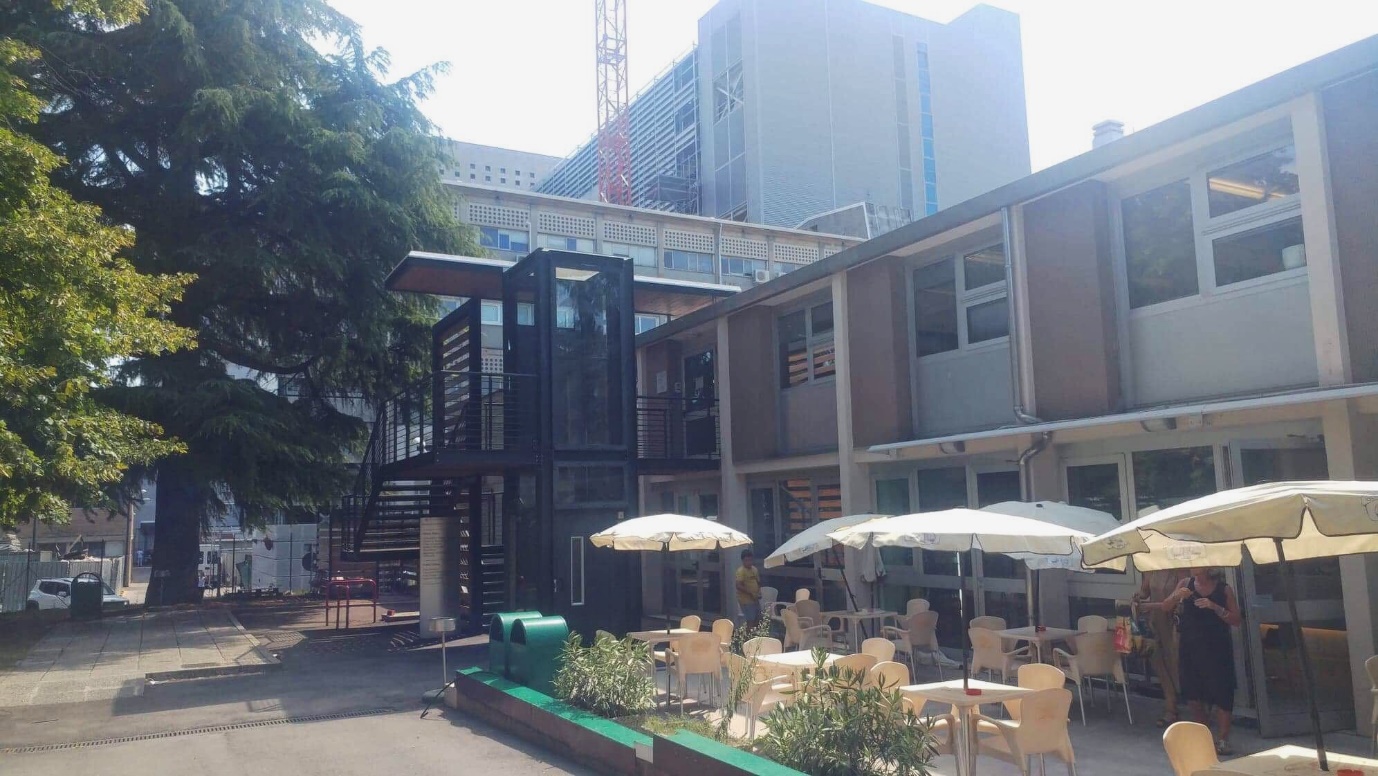 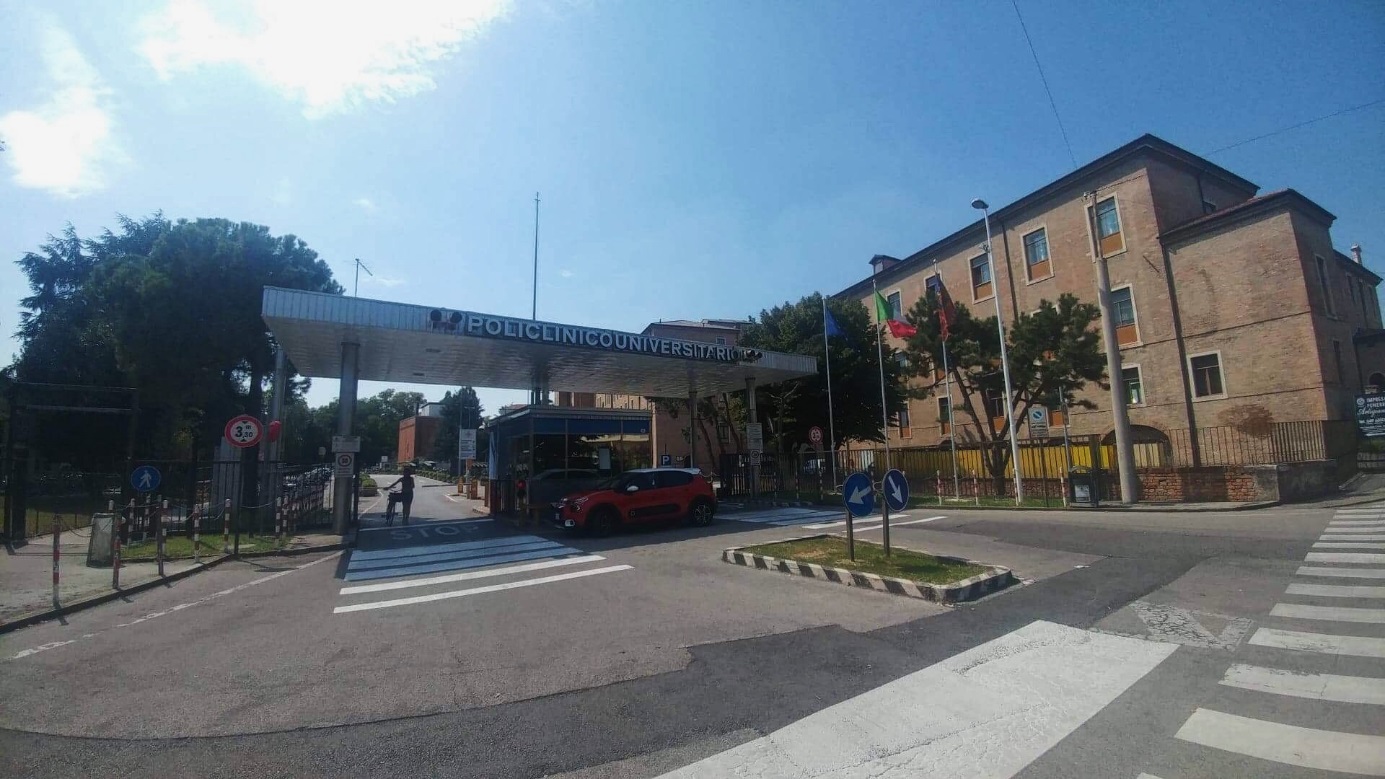 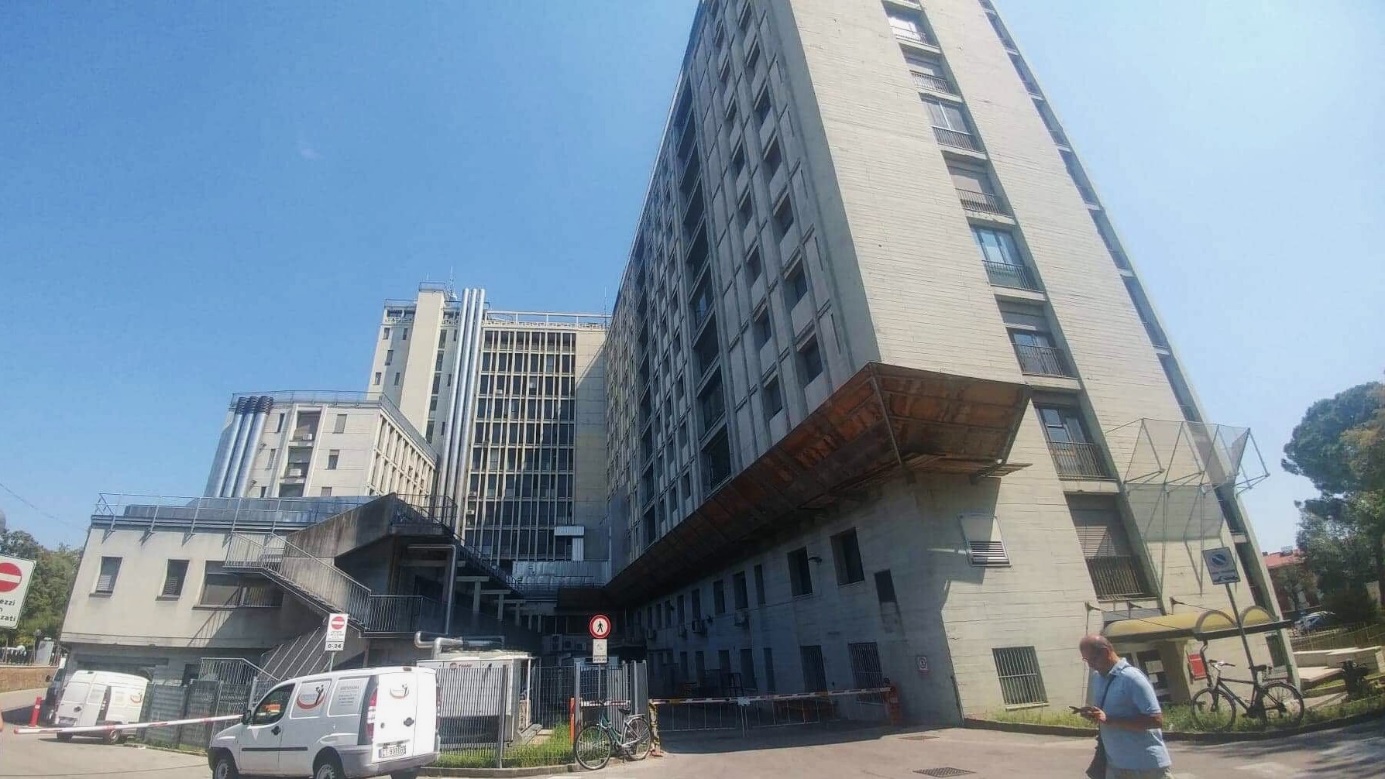 